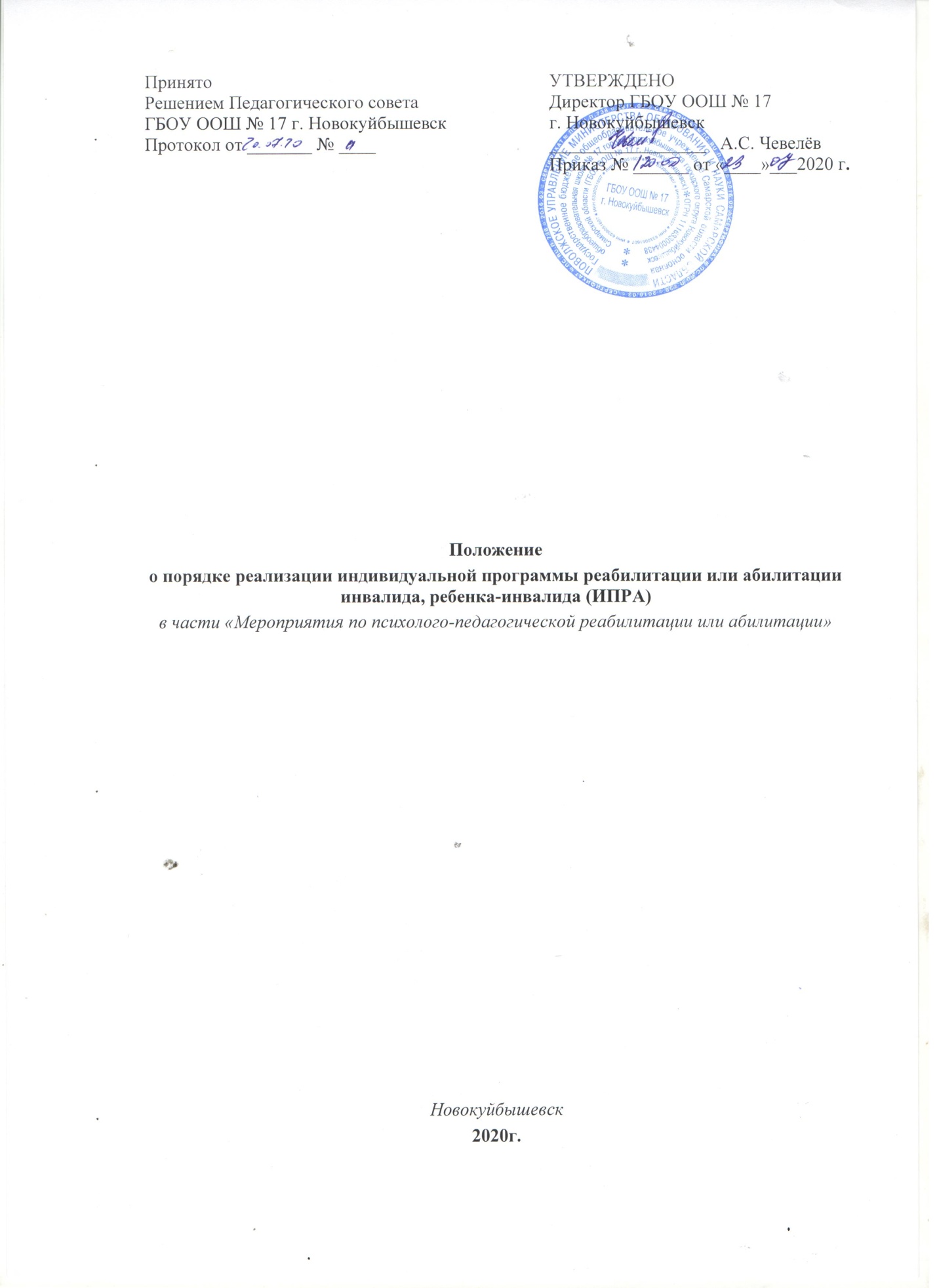 Общие положения1.1. Настоящее положение о порядке реализации индивидуальной программы реабилитации или абилитации ребенка-инвалида / инвалида(далее ИПРА) разработано в соответствии со следующими нормополагающими документами:Федеральным Законом от 24.11.1995 № 181-ФЗ «О социальной защите инвалидов в Российской Федерации»;Федеральным Законом от 29.12.2012 № 273-ФЗ «Об образовании в Российской Федерации»;Приказом Министерства труда и социальной защиты Российской Федерации от 13.06.2017 № 486н «Об утверждении Порядка разработки и реализации индивидуальной программы реабилитации или абилитации инвалида, индивидуальной программы реабилитации или абилитации ребенка-инвалида, выдаваемых федеральными государственными учреждениями медико-социальной экспертизы, и их форм» (в ред. Приказов Минтруда РФ от 30.05.2018 № 322н, от 04.04.2019 № 215н);Приказом Министерства труда и социальной защиты Российской Федерации от 15.10.2015 № 723н «Об утверждении формы и Порядка предоставления органами исполнительной власти субъектов Российской Федерации, органами местного самоуправления и организациями независимо от их организационно-правовых форм информации об исполнении возложенных на них индивидуальной программой реабилитации или абилитации инвалида или индивидуальной программой реабилитации или абилитации ребенка-инвалида мероприятий в федеральные государственные учреждения медико-социальной экспертизы»;Приказом министерства образования и науки Российской Федерации от 30.08.2013 № 1015 «Об утверждении порядка организации и осуществления образовательной деятельности по основным общеобразовательным программам - образовательным программам начального общего, основного общего и среднего общего образования» (в ред. Приказов Минобрнауки России от 13.12.2013 № 1342, от 28.05.2014 № 598, от 17.07.2015 № 734, Приказов Минпросвещения России от 01.03.2019 № 95, от 10.06.2019 № 286);Приказом министерства образования и науки Российской Федерации от 30.08.2013 № 1014 «Об утверждении Порядка организации и осуществления образовательной деятельности по основным общеобразовательным программам – образовательным программам дошкольного образования» (в ред. Приказ Минпросвещения России от 21.01.2019 № 32);Письмом Минобрнауки России от 22.04.2015 № 06-443 «О направлении Методических рекомендаций» (вместе с «Методическими рекомендациями по разработке и реализации адаптированных образовательных программ среднего профессионального образования», утв. Минобрнауки России 20.04.2015 № 06-830вн)Распоряжением МОиН СО от 28.04.2020 «Об утверждении Порядка взаимодействия министерства образования и науки Самарской области, подведомственных ему организаций и других образовательных организаций Самарской области по реализации мероприятий, предусмотренных индивидуальной программой реабилитации инвалида (ребенка-инвалида)».1.2. Положение регламентирует порядок реализации ИПРА ребенка-инвалида (инвалида) в части «Психолого-педагогическая реабилитация» (наименование ОО)2. Цель и задачи реализации ИПРАв части «Психолого-педагогическая реабилитация»2.1 Целью реализации ИПРА является создание условий для оптимального развития, качественного обучения, успешной интеграции в социуме ребенка-инвалида (инвалида).2.2 ИПРА призвана решать задачи следующего характера:профилактика образовательных трудностей ребенка-инвалида (инвалида);содействие ребенку-инвалиду (инвалиду) в решении актуальных задач развития, обучения, социализации (освоение учебных предметов, профессиональная ориентация и самоопределение, стабилизация эмоционально-аффективной и регуляторно-волевой сфер, организация конструктивных взаимоотношений со сверстниками, педагогическими работниками);создание условий для формирования и совершенствования жизненных компетенций ребенка-инвалида (инвалида) в соответствии с его индивидуальными психофизическими возможностями;соблюдение прав и интересов обучающегося с инвалидностью.3. Порядок разработки и утверждения плана мероприятий по психолого-педагогической реабилитации или абилитацииребенка-инвалида(инвалида)3.1. ИПРА ребенка-инвалида (инвалида) разрабатывается при проведении медико-социальной экспертизы гражданина исходя из комплексной оценки ограничений жизнедеятельности, реабилитационного потенциала на основе анализа его клинико-функциональных, социально-бытовых, профессионально-трудовых и психологических данных федеральными государственными учреждениями медико-социальной экспертизы. ИПРА ребенка-инвалида разрабатывается на 1 год, 2 года или до достижения возраста 18 лет.3.2. По получении информации о наличии выписки из ИПРА (копии выписки) обучающегося с инвалидностью ответственный сотрудник ГБОУ ООШ№й7 с/п «Д/с «Центр раннего детства» регистрирует данный факт в «Журнале регистрации выписок из ИПРА» (Приложение 3)и связывается с родителями (законными представителями) ребенка-инвалида или инвалидом.3.3. Родители (законные представители) ребенка-инвалида или инвалид оформляют(ет) заявление о разработке плана мероприятий психолого-педагогической реабилитации или абилитации (Приложение 1).3.4. Функции разработки плана мероприятий психолого-педагогической реабилитации или абилитацииобучающегося с инвалидностью и его реализации возлагаются на психолого-педагогический консилиум (ППк) ГБОУ ООШ№17 с/п «Д/с «Центр раннего детства» 3.5.Родители (законные представители) ребенка-инвалида или инвалид предоставляют в ППк заключение ПМПК для разработки плана реализации ИПРА в части психолого-педагогической реабилитации или абилитации.3.6. План реализации ИПРА обучающегося с инвалидностью в части психолого-педагогической реабилитации разрабатывается в трехдневный срок с момента подачи заявления родителями (законными представителями) ребенка-инвалида или инвалидом.3.7. ППк ГБОУ ООШ№17 с/п «Д/с «Центр раннего детства»  определяет перечень мероприятий психолого-педагогической реабилитации или абилитации конкретного ребенка-инвалида (инвалида) с учетом рекомендаций психолого-медико-педагогической комиссии (ПМПК), структуры дефекта, возраста (группы), уровня развития адаптивных способностей и др., ответственных за выполнение мероприятий и сроки их исполнения. 3.8. План реализации мероприятий ИПРА (Приложение 4) утверждается руководителем ГБОУ ООШ№17 с/п «Д/с «Центр раннего детства» , согласовывается с родителями (законными представителями) ребенка-инвалида или инвалидом и хранится в «Карте развития» обучающегося, получающего психолого-педагогическое сопровождение.3.9. ГБОУ ООШ№17 с/п «Д/с «Центр раннего детства» обеспечивает динамическое наблюдение и оценку результатов реализации плана рекомендуемых мероприятий ежегодно в соответствии с Положением о ППк ГБОУ ООШ№17 с/п «Д/с «Центр раннего детства» 3.12. Актуализация мероприятий Плана реализации ИПРА по инициативе непосредственных исполнителей (воспитатели, специалисты) осуществляется по предварительному согласованию с ответственным за реализацию ИПРА, членами ППк и родителями (законными представителями) ребенка-инвалида или инвалидом и фиксируется в протоколе заседания ППк.3.13. Отказ инвалида, родителей (законных представителей) ребенка-инвалида от выполнения мероприятий ИПРА по психолого-педагогической реабилитации оформляется в письменной форме (Приложение 2).4. Основные направления деятельности по психолого-педагогической реабилитации или абилитацииГБОУ ООШ№17 с/п «Д/с «Центр раннего детства»  осуществляет реализацию ИПРА ребенка-инвалида (инвалида) в части психолого-педагогической реабилитации /абилитации по следующим направлениям:психолого-педагогическая диагностика;разработка и реализация плана мероприятий ИПРА;консультирование участников образовательных отношений; анализ результатов психолого-педагогической реабилитации/абилитации обучающегося с инвалидностью;актуализация мероприятий по результатам анализа психолого-педагогической реабилитации/абилитации обучающегося с инвалидностью.5. Предоставление информации об исполнении ИПРА5.1. Ответственный сотрудник ГБОУ ООШ№17 с/п «Д/с «Центр раннего детства»  ежемесячно до 10 числа предоставляет информацию об исполнении ИПРА инвалида и ИПРА ребенка-инвалида в территориальное управление по:инвалидам и детям-инвалидам, срок действия ИПРА которых истекает через два месяца, следующих за отчетным;по инвалидам и детям-инвалидам, сменившим образовательную организацию (по исполненным на отчетную дату мероприятиям), но срок действия ИПРА которых не закончен;детям-инвалидам, которым установлена инвалидность на срок до 18 лет, по завершенным на отчетную дату мероприятиям ИПРА (например, завершена общеобразовательная программа, ребенку-инвалиду не исполнилось 18 лет, срок действия ИПРА не окончен).5.2. В случае, если в течение периода реализации ИПРА инвалид, ребенок-инвалид переходит из одной образовательной организации в другую, то образовательная организация-исполнитель ставит отметку об исполнении на дату перевода, готовит пакет копий документов (План реализации ИПРА, коллегиальное заключение ППк ОУ, результаты промежуточных оценок эффективности реализации мероприятий ИПРА, информацию по организации специальных условий обучения и др.) и передает в ту организацию, в которой инвалид, ребенок-инвалид продолжит обучение.6. Компетенция и ответственность специалистов образовательного учрежденияПедагогические работники, принимающие участие в психолого-педагогической реабилитации обучающегося с инвалидностью, несут ответственность за осуществляемую деятельность согласно своим должностным обязанностям.7. Заключительные положения.7.1. Положение вступает в силу с даты утверждения его директором ГБОУ ООШ№17 с/п «Д/с «Центр раннего детства» . Изменения, вносимые в Положение, вступают в силу в том же порядке.7.2. Настоящее положение действует до его отмены.7.3. После утверждения Положения или изменений, внесенных в него, текст Положения или изменений размещается на официальном сайте ГБОУ ООШ№17 с/п «Д/с «Центр раннего детства»   в течение 10 рабочих дней. 7.4. Положение и/или изменения в него доводятся до сведения работников ГБОУ ООШ№17 с/п «Д/с «Центр раннего детства».Приложение  1Форма заявления родителей (законных представителей) ребёнка-инвалида/инвалида о разработке плана реализации Мероприятий ИПРА в части психолого-педагогической реабилитации/абилитацииДиректору школы (Заведующему детским садом)____________________________________________                                                                                                            ФИО  ____________________________________________                                                                                                   ФИО родителя (законного представителя ребёнка)____________________________________________                                                                                               адрес проживания, паспортные данные    ЗаявлениеПрошу организовать мероприятия по психолого-педагогической реабилитации или абилитации_____________________________________________________________________________ФИО инвалида (ребенка-инвалида)согласно рекомендациям ИПРА №_________________________ от _____________ и заключению ПМПК № _____________________ от ____________ .Даю согласие на обработку персональных данных.Подпись                                                                                                      Расшифровка подписиПриложение 2Форма отказародителей (законных представителей) ребёнка-инвалида / инвалидаот разработки плана реализации Мероприятий ИПРА в части психолого-педагогической реабилитации / абилитацииДиректору школы (Заведующему детским садом)____________________________________________                                                                                                  ФИО  ____________________________________________ФИО родителя (законного представителя ребёнка)____________________________________________                                                                                               адрес проживания, паспортные данные    Заявление     Я ________________________________________________________________________  ,ФИО инвалида, родителя (законного представителя) ребёнка-инвалида отказываюсь от проведения мероприятий по общему и профессиональному образованию; от проведения мероприятий психолого-педагогической реабилитации или абилитации (нужное подчеркнуть)._____________________________________________________________________________ФИО ребенкасогласно  ИПРА № _____________от_____________.Подпись                                                                                                     Расшифровка подписиПриложение № 3Форма журнала учёта сведений по разработке и реализации планов мероприятий ИПРА в (наименование ОО)Приложение №4План реализации мероприятий ИПРА в части психолого-педагогической реабилитации/абилитацииУТВЕРЖДАЮДиректор (наименование ОО)______________ФИОСогласовано с родителями (законными представителями) ребенка-инвалида / инвалида____________ / _________________подпись                             расшифровкаОтветственный ____________ / ____________________________________			подпись			расшифровка подписи, должность№ п/пДата поступления информации об ИПРА ребенка-инвалида (инвалида)ФИО ребёнка-инвалида (инвалида)Дата рождения ребенка-инвалида (инвалида)№ ИПРАСрок реализацииСрок реализацииНуждаемость в проведении мероприятий психолого-педагогической реабилитации или абилитацииНуждаемость в проведении мероприятий психолого-педагогической реабилитации или абилитацииНуждаемость в проведении мероприятий по общему и профессиональному образованиюНуждаемость в проведении мероприятий по общему и профессиональному образованиюСведения о разработке плана мероприятий ИПРА№ п/пДата поступления информации об ИПРА ребенка-инвалида (инвалида)ФИО ребёнка-инвалида (инвалида)Дата рождения ребенка-инвалида (инвалида)№ ИПРАспоДаНетДаНетФ.И.О. ребенка-инвалида / инвалидаФ.И.О. ребенка-инвалида / инвалидаФ.И.О. ребенка-инвалида / инвалидаФ.И.О. ребенка-инвалида / инвалидаФ.И.О. ребенка-инвалида / инвалидаДата рождения:Дата рождения:Дошкольное образование (группа):нужное отметитьДошкольное образование (группа):нужное отметитьОбщее образование (форма обучения):нужное отметитьОбщее образование (форма обучения):нужное отметитьКласс:Профессиональное образование:нужное отметитьПрофессиональное образование:нужное отметитьобщеразвивающей направленностиобычный классобычная группакомбинированной направленностиотдельный (специальный) классспециальная группакомпенсирующей направленностина дому (справка ВК)дистанционноекратковременного пребываниясемейнаядругое:другое:Срок реализации ИПРА - Срок реализации ИПРА - Срок реализации ИПРА - Срок отчета - Срок отчета - Срок отчета - Срок отчета - Наименование мероприятияНаименование мероприятияОтветственныйСрок исполненияОтметка исполнения / неисполнения (с указанием причины)Условия по организации обучения (в соответствии с заключением ЦПМПК/ТПМПК от _____________ № ____________):Условия по организации обучения (в соответствии с заключением ЦПМПК/ТПМПК от _____________ № ____________):Условия по организации обучения (в соответствии с заключением ЦПМПК/ТПМПК от _____________ № ____________):Условия по организации обучения (в соответствии с заключением ЦПМПК/ТПМПК от _____________ № ____________):Условия по организации обучения (в соответствии с заключением ЦПМПК/ТПМПК от _____________ № ____________):Образовательная программа:нужное отметитьОбразовательная программа:нужное отметитьАдминистрация ОУООП ДО Администрация ОУАОП ДОАдминистрация ОУАООП ДОАдминистрация ОУООП НООАООП НОО, вариантООП ОООАОП ООО, нозологияООП СООАОП СОО, нозологияАОП ПО, нозологияБезбарьерная среда:нужное отметитьБезбарьерная среда:нужное отметитьАдминистрация ОУ- архитектурная доступностьАдминистрация ОУ- условия для лиц с нарушениями зренияАдминистрация ОУ- условия для лиц с нарушениями слухаАдминистрация ОУНаправления психолого-педагогической реабилитации или абилитацииНаправления психолого-педагогической реабилитации или абилитацииНаправления психолого-педагогической реабилитации или абилитацииНаправления психолого-педагогической реабилитации или абилитацииНаправления психолого-педагогической реабилитации или абилитацииПсихолого-педагогическое консультирование обучающегося с инвалидностью и его семьи:Психолого-педагогическое консультирование обучающегося с инвалидностью и его семьи:Ответственный за реализацию ИПРА, классный руководитель, воспитатель д/с, педагог-психолог, социальный педагог- социальная адаптация- социальная адаптацияОтветственный за реализацию ИПРА, классный руководитель, воспитатель д/с, педагог-психолог, социальный педагог- профессиональная ориентация- профессиональная ориентацияОтветственный за реализацию ИПРА, классный руководитель, воспитатель д/с, педагог-психолог, социальный педагогПедагогическая коррекция:Педагогическая коррекция:Учителя, воспитатели, социальный педагог- профилактика образовательных трудностей- профилактика образовательных трудностейУчителя, воспитатели, социальный педагог- внеурочная деятельность- внеурочная деятельностьУчителя, воспитатели, социальный педагог- социально-бытовая ориентировка- социально-бытовая ориентировкаУчителя, воспитатели, социальный педагогПсихолого-педагогическое сопровождение образовательного процесса:Психолого-педагогическое сопровождение образовательного процесса:- психолого-педагогическая диагностика- психолого-педагогическая диагностикаСпециалисты ППк, учителя- занятия с логопедом- занятия с логопедомУчитель-логопед- занятия с дефектологом- занятия с дефектологомУчитель-дефектолог-психокоррекционные занятия-психокоррекционные занятияПедагог-психолог- анализ результатов психолого-педагогической реабилитации / абилитации- анализ результатов психолого-педагогической реабилитации / абилитацииСпециалисты ППк, учителяПротокол заседания ППкПротокол заседания ППкПротокол заседания ППкот _________ № ________       дата составленияот _________ № ________       дата реализации